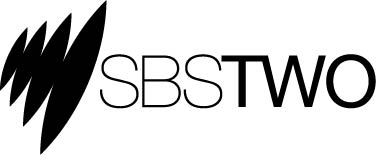 Program GuideWeek 27Sunday July 1st, 20125:00 am	Weatherwatch and Music - A continuously updated weather report, bringing viewers the latest weather conditions from around Australia, and featuring a selection of quality music.  5:05 am	Korean News - News via satellite from YTN Korea, in Korean, no subtitles.  5:40 am	Japanese News - News via satellite from NHK Tokyo in Japanese, no subtitles.  6:15 am	Hong Kong News - News via satellite from TVB Hong Kong, in Cantonese, no subtitles.  6:35 am	Chinese News - News via satellite from CCTV Beijing, in Mandarin, no subtitles.  7:05 am	German News - News via satellite from DW Berlin, in German, no subtitles.  7:35 am	Italian News - News via satellite from RAI Rome in Italian, no subtitles.  8:05 am	Filipino News - Weekly news bulletin from ABS-CBN Manila, in Tagalog, no subtitles.  8:40 am	Spanish News - News via satellite from RTVE Madrid, in Spanish, no subtitles.  9:30 am	Greek News - News via satellite from ERT Athens, in Greek, no subtitles.  10:20 am	French News - News via satellite from FT2 Paris, in French, no subtitles.  11:00 am	Hindi News - News via satellite from NDTV India, in Hindi, no subtitles.  11:30 am	Arabic News - News via satellite from DRTV Dubai, in Arabic, no subtitles.  12:00 pm	Russian News - News via satellite from NTV Moscow, in Russian, no subtitles.  12:30 pm	Turkish News - News via satellite from TRT Turkey, in Turkish, no subtitles.  1:00 pm	Dutch News - News via satellite from BVN, in Dutch, no subtitles.  1:30 pm	Maltese News - News from Public Broadcasting Services Limited, Malta, in Maltese, no subtitles.  Sunday July 1st, 20122:00 pm	Latin American News - News via satellite from Television National de Chile, in Spanish, no subtitles.  2:30 pm	Portuguese News - News via satellite from RTP Portugal (Lisbon), in Portuguese, no subtitles.  3:00 pm	Hungarian News - News via satellite from Duna TV (DTV) Budapest, in Hungarian, no subtitles.  3:30 pm	Indonesian News - News via satellite from TVRI Jakarta, in Indonesian, no subtitles.  3:55 pm	Croatian News - News via satellite from HRT Croatia, in Croatian, no subtitles.  4:30 pm	Serbian News - News via satellite from Serbian Broadcasting Corporation, in Serbian, no subtitles.  5:05 pm	Macedonian News - News via satellite from public broadcaster MRT in Skopje, in Macedonian, no subtitles.  5:35 pm	Urdu News - News via satellite from PTV Pakistan in Islamabad, in Urdu, no subtitles  6:00 pm	At the Table With... Marcus Samuelsson - At the Table With is an all-access pass to the lives, loves, successes and failures of the world's superstar chefs. In this episode, Swedish chef and co-owner of Aquavit restaurant in New York City, Marcus Samuelsson. (From Canada, in English and French) (Food Series) (Rpt) G   6:40 pm	Iron Chef: Tomato - Join Takeshi Kaga and his Iron Chefs in this cult cook-off series. In each episode, one of the Iron Chefs is challenged by a guest chef and their skills put to the test. Tonight's challenger in the tomato battle is Italian cuisine chef Franco Canzoniere. (From Japan, English narration) (Food Series) (Rpt) G CC  7:30 pm	Ninja Warrior - Witness as the finest athletes, fighters and wrestlers from around the world attempt to overcome the most diabolical Japanese obstacle course ever created and strive for true ninja greatness. (From Japan, in English and Japanese) (Entertainment Series) PG  8:00 pm	Unbeatable Banzuke - Japanese obstacle course madness with over a dozen extreme challenges that will make competitors wish they had never been born. For the few who go on to win, comes the honour of achieving the near impossible - triumphing over the toughest physical challenges ever seen on television. (From Japan, in English and Japanese) (Entertainment Series) (Rpt) G  8:30 pm	Tour de France 2012 Daily Highlights - All the day's Tour de France highlights with Michael Tomalaris. (Sport) CC  Sunday July 1st, 20129:00 pm	Amsterdam Vice: Missing - Follows the detectives from the Amsterdam Vice Squad. The squad has a unique mandate as it operates within the liberal experiment that is modern Amsterdam, a city facing increasing tensions between racial and religious groups, as well as being the centre of the European sex traffic trade and the drug mule trails from Africa. (From the Netherlands, in English and Dutch) (Documentary Series) (Rpt) PG  9:30 pm	Film: The Airlift - In 1944, Dr Alex Frieling is called up to fight in the war, leaving his wife Luise and young son Micha behind in Berlin. Four years later Alex is missing in action, presumed dead, and Luise and Micha are trying to cope alone in impoverished post-war Berlin. Directed by Dror Zahavi and stars Heino Ferch, Bettina Zimmermann and Ulrich Noethen. (From Germany, in German) (Drama) (2005) (Part 1 of 2) (Rpt) M (L,A) CC  11:10 pm	Film: The Sea Inside - An Oscar-winning masterpiece about a quadriplegic's desire to die with dignity. Based on the true story of Ramón Sampedro, who was left a quadriplegic after a swimming accident some 28 years prior, the film focuses on the final months of Ramón's life and his attempts to win the right to an assisted suicide through the courts. Although this is a poignant and moving film, it is also full of  humour. Directed by Alejandro Amenábar and stars Javier Bardem, Belén Rueda and Lola Dueñas. (From Spain, in Spanish) (Drama) (2004) (Rpt) M (A)  1:20 am	Weatherwatch Overnight - A continuously updated weather report, bringing viewers the latest weather conditions from around Australia, and featuring a selection of quality music.   Monday July 2nd, 20125:00 am	Weatherwatch and Music - A continuously updated weather report, bringing viewers the latest weather conditions from around Australia, and featuring a selection of quality music.  6:00 am	French News - News via satellite from FT2 Paris, in French, no subtitles.  6:40 am	Indonesian News - News via satellite from TVRI Jakarta, in Indonesian, no subtitles.  7:05 am	Russian News - News via satellite from NTV Moscow, in Russian, no subtitles.  7:35 am	Polish News - Wydarzenia from Polsat in Warsaw via satellite, in Polish, no subtitles.  8:05 am	Dutch News - News via satellite from BVN, in Dutch, no subtitles.  8:30 am	Macedonian News - News via satellite from public broadcaster MRT in Skopje, in Macedonian, no subtitles.  9:05 am	Croatian News - News via satellite from HRT Croatia, in Croatian, no subtitles.  9:40 am	Serbian News - News via satellite from Serbian Broadcasting Corporation, in Serbian, no subtitles.  10:10 am	Korean News - News via satellite from YTN Korea, in Korean, no subtitles.  10:45 am	Japanese News - News via satellite from NHK Tokyo in Japanese, no subtitles.  11:20 am	Hong Kong News - News via satellite from TVB Hong Kong, in Cantonese, no subtitles.  11:40 am	Chinese News - News via satellite from CCTV Beijing, in Mandarin, no subtitles.  12:10 pm	Portuguese News - News via satellite from RTP Portugal (Lisbon), in Portuguese, no subtitles.  12:40 pm	Italian News - News via satellite from RAI Rome in Italian, no subtitles.  1:10 pm	German News - News via satellite from DW Berlin, in German, no subtitles.  1:40 pm	Spanish News - News via satellite from RTVE Madrid, in Spanish, no subtitles.  2:30 pm	Filipino News - Weekly news bulletin from ABS-CBN Manila, in Tagalog, no subtitles.  3:05 pm	Greek News - News via satellite from ERT Athens, in Greek, no subtitles.  4:00 pm	Polish News - Wydarzenia from Polsat in Warsaw via satellite, in Polish, no subtitles.  Monday July 2nd, 20124:25 pm	Turkish News - News via satellite from TRT Turkey, in Turkish, no subtitles.  4:55 pm	Arabic News - News via satellite from DRTV Dubai, in Arabic, no subtitles.  5:30 pm	Euro 2012 Highlights - Highlights of the 2012 UEFA European Football Championship. Held every four years and featuring sixteen international teams, this year's tournament is being held in Poland and Ukraine. (Sport)  6:35 pm	Sarah Wiener and the Kitchen Kids: Into the Kitchen Everyone! - Twelve kids from all over Europe have left behind the internet, fast food and frozen  pizza to spend four weeks in a country house in Southeast France, learning how to eat more healthily and how to have fun cooking. Once the kids have become acquainted with their surroundings, Sarah Wiener invites them into a new world of cookery. She starts off with a firm favourite - spaghetti in tomato sauce. (From France, in French and German) (Food Series) (Rpt) G  7:30 pm	Honeybee Blues - Tells the story of the world's disappearing honeybees and the efforts of Australian scientist Dr Denis Anderson to save them from annihilation. From the native bush and orchards of Australia to the industrial farmlands of the United States and the highlands of Papua New Guinea, this is a scientific detective story that tells a 21st century cautionary tale. (Commissioned by SBS) (Documentary) (Rpt) G CC   8:30 pm	Tour de France 2012 Daily Highlights - All the day's Tour de France highlights with Michael Tomalaris. (Sport) CC  9:00 pm	The World Game - The World Game panel offers expert analysis and local perspective on all things football, plus all the latest news and match results. Join Les Murray, Craig Foster, David Zdrilic, David Basheer, Mariana Rudan and special guests for the final word on the world's most popular sport. (An SBS Sport Production)  10:30 pm	Film: Victoria in Dover - When young Victoria is crowned the Queen of England in 1837, she aims to do her best in order to help her country prosper. However, the family and her trusted advisor, Lord Melbourne, plan marriage for her. She is to get married to the German prince, Albert. But Victoria sees her future differently and decides to leave London for a few days and travel to Paris incognito. Directed by Ernst Marischka and stars Romy Schneider, Adrian Hoven and Magda Schneider. (From Germany, in German) (Drama) (1954)  12:30 am	Weatherwatch Overnight - A continuously updated weather report, bringing viewers the latest weather conditions from around Australia, and featuring a selection of quality music.   Tuesday July 3rd, 20125:00 am	Weatherwatch and Music - A continuously updated weather report, bringing viewers the latest weather conditions from around Australia, and featuring a selection of quality music.  6:00 am	French News - News via satellite from FT2 Paris, in French, no subtitles.  6:40 am	Indonesian News - News via satellite from TVRI Jakarta, in Indonesian, no subtitles.  7:05 am	Russian News - News via satellite from NTV Moscow, in Russian, no subtitles.  7:35 am	Polish News - Wydarzenia from Polsat in Warsaw via satellite, in Polish, no subtitles.  8:05 am	Dutch News - News via satellite from BVN, in Dutch, no subtitles.  8:30 am	Macedonian News - News via satellite from public broadcaster MRT in Skopje, in Macedonian, no subtitles.  9:05 am	Croatian News - News via satellite from HRT Croatia, in Croatian, no subtitles.  9:40 am	Serbian News - News via satellite from Serbian Broadcasting Corporation, in Serbian, no subtitles.  10:10 am	Korean News - News via satellite from YTN Korea, in Korean, no subtitles.  10:45 am	Japanese News - News via satellite from NHK Tokyo in Japanese, no subtitles.  11:20 am	Hong Kong News - News via satellite from TVB Hong Kong, in Cantonese, no subtitles.  11:40 am	Chinese News - News via satellite from CCTV Beijing, in Mandarin, no subtitles.  12:10 pm	Portuguese News - News via satellite from RTP Portugal (Lisbon), in Portuguese, no subtitles.  12:40 pm	Italian News - News via satellite from RAI Rome in Italian, no subtitles.  1:10 pm	German News - News via satellite from DW Berlin, in German, no subtitles.  1:40 pm	Spanish News - News via satellite from RTVE Madrid, in Spanish, no subtitles.  2:30 pm	Filipino News - Weekly news bulletin from ABS-CBN Manila, in Tagalog, no subtitles.  3:05 pm	Greek News - News via satellite from ERT Athens, in Greek, no subtitles.  4:00 pm	Polish News - Wydarzenia from Polsat in Warsaw via satellite, in Polish, no subtitles.  Tuesday July 3rd, 20124:25 pm	Turkish News - News via satellite from TRT Turkey, in Turkish, no subtitles.  4:55 pm	Arabic News - News via satellite from DRTV Dubai, in Arabic, no subtitles.  5:30 pm	Hindi News - News via satellite from NDTV India, in Hindi, no subtitles.  6:00 pm	Global Village: Magicians of Woodcraft - On the north-west coast of Madagascar live the Zafimaniry people, wood carvers famous for their incredible wood-crafting abilities. Presented by Silvio Rivier. (From France, in English and Malagasy) (Documentary Series) (Part 1 of 2) (Rpt) G CC  6:40 pm	Sarah Wiener and the Kitchen Kids: Farmyard Life - Twelve youngsters from all over Europe have left behind the internet, fast food and frozen pizzas to spend four weeks with Sarah Wiener in an old country house in Southeast France, learning how to eat more healthily and how to have fun cooking. Tonight, the kids attempt a full breakfast, Sarah Wiener-style, and visit a local farmer's wife who teaches them about caring for livestock. (From France, in French and German) (Food Series) (Rpt) G  7:30 pm	Lost Worlds: Planet Egypt: Birth of An Empire - The story of Egypt, from its birth around 3100 BC to the end of the New Kingdom, 2000 years later. How Egypt was founded is revealed through the Narmer Palette, which depicts a warlike scene representing the unification of Upper and Lower Egypt under the first monarch, King Narmer. While it seems that war was the means of uniting the two kingdoms, in fact peace and collaboration were far more important as they laid the foundations for the Egyptian success story. (From Germany, in English and German) (Documentary Series) (Part 1 of 4) (Rpt) PG CC  8:30 pm	Tour de France 2012 Daily Highlights - All the day's Tour de France highlights with Michael Tomalaris. (Sport) CC  9:00 pm	UEFA Euro 2012 Final - From the Olympic Stadium, Kiev, Ukraine. (Sport) (Rpt)  11:30 pm	Film: One Nite in Mongkok - A crime action thriller about a group of policemen attempting to stop a planned gangland hit over the course of a 36-hour period in claustrophobic Mongkok, Hong Kong's red light district. Written and directed by Tung-Shing Yee, and stars Cecilia Cheung, Daniel Wu and Alex Fong. (From Hong Kong, in Cantonese and Mandarin) (Action Adventure) (2004) (Rpt) MAV (V,A)  1:30 am	Weatherwatch Overnight - A continuously updated weather report, bringing viewers the latest weather conditions from around Australia, and featuring a selection of quality music.   Wednesday July 4th, 20125:00 am	Weatherwatch and Music - A continuously updated weather report, bringing viewers the latest weather conditions from around Australia, and featuring a selection of quality music.  6:00 am	French News - News via satellite from FT2 Paris, in French, no subtitles.  6:40 am	Indonesian News - News via satellite from TVRI Jakarta, in Indonesian, no subtitles.  7:05 am	Russian News - News via satellite from NTV Moscow, in Russian, no subtitles.  7:35 am	Polish News - Wydarzenia from Polsat in Warsaw via satellite, in Polish, no subtitles.  8:05 am	Dutch News - News via satellite from BVN, in Dutch, no subtitles.  8:30 am	Macedonian News - News via satellite from public broadcaster MRT in Skopje, in Macedonian, no subtitles.  9:05 am	Croatian News - News via satellite from HRT Croatia, in Croatian, no subtitles.  9:40 am	Serbian News - News via satellite from Serbian Broadcasting Corporation, in Serbian, no subtitles.  10:10 am	Korean News - News via satellite from YTN Korea, in Korean, no subtitles.  10:45 am	Japanese News - News via satellite from NHK Tokyo in Japanese, no subtitles.  11:20 am	Hong Kong News - News via satellite from TVB Hong Kong, in Cantonese, no subtitles.  11:40 am	Chinese News - News via satellite from CCTV Beijing, in Mandarin, no subtitles.  12:10 pm	Portuguese News - News via satellite from RTP Portugal (Lisbon), in Portuguese, no subtitles.  12:40 pm	Italian News - News via satellite from RAI Rome in Italian, no subtitles.  1:10 pm	German News - News via satellite from DW Berlin, in German, no subtitles.  1:40 pm	Spanish News - News via satellite from RTVE Madrid, in Spanish, no subtitles.  2:30 pm	Filipino News - Weekly news bulletin from ABS-CBN Manila, in Tagalog, no subtitles.  3:05 pm	Greek News - News via satellite from ERT Athens, in Greek, no subtitles.  4:00 pm	Polish News - Wydarzenia from Polsat in Warsaw via satellite, in Polish, no subtitles.  Wednesday July 4th, 20124:25 pm	Turkish News - News via satellite from TRT Turkey, in Turkish, no subtitles.  4:55 pm	Arabic News - News via satellite from DRTV Dubai, in Arabic, no subtitles.  5:30 pm	Hindi News - News via satellite from NDTV India, in Hindi, no subtitles.  6:00 pm	Global Village: Magicians of Woodcraft - On the north-west coast of Madagascar live the Zafimaniry people, wood carvers famous for their incredible wood-crafting abilities. Presented by Silvio Rivier. (From France, in English and Malagasy) (Documentary Series) (Part 2 of 2) (Rpt) G CC  6:40 pm	Sarah Wiener and the Kitchen Kids: A Taste of Provence - Twelve youngsters from all over Europe spend four weeks with Sarah Wiener in an old country house in Southeast France, learning how to eat more healthily and how to have fun cooking. Tonight's dessert is fromage blanc with honey and fruit. But where does the honey come from? The kids visit a local beekeeper to find out more about the mysterious world of beekeeping. (From France, in French and German) (Food Series) (Rpt) G  7:35 pm	Inspector Rex: Blind Witness - When a murder occurs in a hotel room, the only witness is the blind hotel switchboard operator who overhears the murderer's voice on the telephone. With her life in danger, Rex is consigned to act as bodyguard while Moser and Stockinger visit neighbouring Slovakia to investigate further. Stars Tobias Moretti, Karl Markovics and Wolf Bachofner. (From Austria, in German) (Drama Series) (Rpt) PG   8:30 pm	Tour de France 2012 Daily Highlights - All the day's Tour de France highlights with Michael Tomalaris. (Sport) CC  9:00 pm	Spiral - Police manage to get their suspect remanded in custody, but a series of unexpected revelations threatens to jeopardise their case. The accused, by now known as the Butcher of La Villette, is defended by the formidable Josephine Karlsson. Judge Roban's uncharacteristically hasty actions are thought to compromise his impartiality. Meanwhile, Pierre Clement finds himself roped into dealing with an unusual case. Stars Caroline Proust, Grégory Fitoussi and Philippe Duclos. (From France, in French) (Drama Series) M (A,S,D,V,L) 10:05 pm	Film: Heiran - When Iranian high-school student Mahi falls in love with Heiran, a poor Afghani teenager, her parents oppose their proposed marriage. Defying her family, Mahi follows Heiran to Tehran, where they wed. But they soon face the overwhelming challenge of trying to make ends meet as illegal workers in the city. Directed by Shalizeh Arefpoor and stars Mehrdad Sedighian, Baran Kosari and Farhad Aslani. (From Iran, in Farsi) (Drama) (2009) PG    Wednesday July 4th, 201211:45 pm	Film: Open Hearts - Explores the human condition when faced with a tragic accident. Cecilie is devastated when her fiancé Joachim is paralysed from the waist down. Grief stricken and lonely she begins an affair with Niels, a doctor at the hospital where Joachim is being treated. A festival hit and winner of several international awards. Directed by Susanne Bier and stars Sonja Richter, Mads Mikkelsen and Stine Bjerregaard. (From Denmark, in Danish) (Drama) (2002) (Rpt) MA (L,S,A)  1:45 am	Weatherwatch Overnight - A continuously updated weather report, bringing viewers the latest weather conditions from around Australia, and featuring a selection of quality music.   Thursday July 5th, 20125:00 am	Weatherwatch and Music - A continuously updated weather report, bringing viewers the latest weather conditions from around Australia, and featuring a selection of quality music.  6:00 am	French News - News via satellite from FT2 Paris, in French, no subtitles.  6:40 am	Indonesian News - News via satellite from TVRI Jakarta, in Indonesian, no subtitles.  7:05 am	Russian News - News via satellite from NTV Moscow, in Russian, no subtitles.  7:35 am	Polish News - Wydarzenia from Polsat in Warsaw via satellite, in Polish, no subtitles.  8:05 am	Dutch News - News via satellite from BVN, in Dutch, no subtitles.  8:30 am	Macedonian News - News via satellite from public broadcaster MRT in Skopje, in Macedonian, no subtitles.  9:05 am	Croatian News - News via satellite from HRT Croatia, in Croatian, no subtitles.  9:40 am	Serbian News - News via satellite from Serbian Broadcasting Corporation, in Serbian, no subtitles.  10:10 am	Korean News - News via satellite from YTN Korea, in Korean, no subtitles.  10:45 am	Japanese News - News via satellite from NHK Tokyo in Japanese, no subtitles.  11:20 am	Hong Kong News - News via satellite from TVB Hong Kong, in Cantonese, no subtitles.  11:40 am	Chinese News - News via satellite from CCTV Beijing, in Mandarin, no subtitles.  12:10 pm	Portuguese News - News via satellite from RTP Portugal (Lisbon), in Portuguese, no subtitles.  12:40 pm	Italian News - News via satellite from RAI Rome in Italian, no subtitles.  1:10 pm	German News - News via satellite from DW Berlin, in German, no subtitles.  1:40 pm	Spanish News - News via satellite from RTVE Madrid, in Spanish, no subtitles.  2:30 pm	Filipino News - Weekly news bulletin from ABS-CBN Manila, in Tagalog, no subtitles.  3:05 pm	Greek News - News via satellite from ERT Athens, in Greek, no subtitles.  4:00 pm	Polish News - Wydarzenia from Polsat in Warsaw via satellite, in Polish, no subtitles.  Thursday July 5th, 20124:25 pm	Turkish News - News via satellite from TRT Turkey, in Turkish, no subtitles.  4:55 pm	Arabic News - News via satellite from DRTV Dubai, in Arabic, no subtitles.  5:30 pm	Hindi News - News via satellite from NDTV India, in Hindi, no subtitles.  6:00 pm	Global Village: African School: Fred Gets to Z - Fred, a new boy at Kamurasi Primary School in Uganda, has a mountain to climb. He can't see and this term he's trying to master the Braille alphabet from A to Z. Presented by Silvio Rivier. (From the UK, in English and Luganda) (Documentary Series) (Rpt) G CC  6:35 pm	Sarah Wiener and the Kitchen Kids: Picnic by the River - Sarah has suggested a picnic, which will consist of a potato salad and some delicious sandwiches - just the thing after a dip in the river. The next day, it's off to a goat breeder. The kids will attempt to milk the goats, a task that doesn't turn out to be that easy. Then they learn how to make 'brousse', a delicious goat cheese that will go well with the tomato salad. (From France, in French and German) (Food Series) (Rpt) G  7:30 pm		Boyamba Belgique - Fifty years ago, during the independence ceremony of the largest African colony, the Congo, a young man stole the sword of the Belgium king, thus symbolically claiming the power. The event was caught on camera by German photographer Robert Lebeck. Fifty years on, a film crew traverses the Congo in search of the sword and the man who stole it. Their quest leads them to the heart of the rainforest. This is a compelling and true whodunit that digs into African religion and the heritage of colonisation. (From Belgium, in English, French, ǃXóõ and Dutch) (Documentary) PG 8:30 pm	Tour de France 2012 Daily Highlights - All the day's Tour de France highlights with Michael Tomalaris. (Sport) CC  9:05 pm	One Sunday in Paris - This is the inside story of Cadel Evans's historic 2011 Tour de France Victory. Featuring exclusive interviews with Cadel, his teammates and rivals, as well as never before seen footage, this documentary provides a fascinating insight into one of the biggest moments in Australian sport. It is a story filled with drama, excitement, passion and ultimately triumph, as the boy from Katherine in the Northern Territory claimed one of sport’s greatest prizes and captivated a nation. (Commissioned by SBS) (Sport) (Rpt) CC   Thursday July 5th, 201210:05 pm	Film: I Do - Luis is a successful, handsome 40-something who is carefree and single. But his happy existence is threatened when his strong-willed mother and five overbearing sisters decide it's time for him to marry, setting him up on a seemingly never-ending series of blind dates. After a month of this, Luis hatches a scheme: he will find the ‘perfect woman’, pay her to pose as his fiancée and charm his family, but then jilt him at the altar on their wedding day. Directed by Eric Lartigau and stars Alain Chabat, Charlotte Gainsbourg and Bernadette Lafont. (From France, in French) (Comedy) (2007) (Rpt) M (S,L)  11:40 pm	Film: Moliere - Paris, 1644. 22-year-old Molière is not yet the writer that history will recognise as the father of comic satire. Far from it. He is in fact a failed actor and bankrupt who is languishing in debtor's prison. His release from prison is funded by the wealthy bourgeois, Monsieur Jourdain, on the understanding that Molière will help him woo the affections of a French countess with a series of love letters - unaware Molière will soon become his wife's lover. Directed by Laurent Tirard and stars Romain Duris, Fabrice Luchini and Ludivine Sagnier. (From France, in French) (Comedy) (2007) (Rpt) PG  1:50 am	Weatherwatch Overnight - A continuously updated weather report, bringing viewers the latest weather conditions from around Australia, and featuring a selection of quality music.   Friday July 6th, 20125:00 am	Weatherwatch and Music - A continuously updated weather report, bringing viewers the latest weather conditions from around Australia, and featuring a selection of quality music.  6:00 am	French News - News via satellite from FT2 Paris, in French, no subtitles.  6:40 am	Indonesian News - News via satellite from TVRI Jakarta, in Indonesian, no subtitles.  7:05 am	Russian News - News via satellite from NTV Moscow, in Russian, no subtitles.  7:35 am	Polish News - Wydarzenia from Polsat in Warsaw via satellite, in Polish, no subtitles.  8:05 am	Dutch News - News via satellite from BVN, in Dutch, no subtitles.  8:30 am	Macedonian News - News via satellite from public broadcaster MRT in Skopje, in Macedonian, no subtitles.  9:05 am	Croatian News - News via satellite from HRT Croatia, in Croatian, no subtitles.  9:40 am	Serbian News - News via satellite from Serbian Broadcasting Corporation, in Serbian, no subtitles.  10:10 am	Korean News - News via satellite from YTN Korea, in Korean, no subtitles.  10:45 am	Japanese News - News via satellite from NHK Tokyo in Japanese, no subtitles.  11:20 am	Hong Kong News - News via satellite from TVB Hong Kong, in Cantonese, no subtitles.  11:40 am	Chinese News - News via satellite from CCTV Beijing, in Mandarin, no subtitles.  12:10 pm	Portuguese News - News via satellite from RTP Portugal (Lisbon), in Portuguese, no subtitles.  12:40 pm	Italian News - News via satellite from RAI Rome in Italian, no subtitles.  1:10 pm	German News - News via satellite from DW Berlin, in German, no subtitles.  1:40 pm	Spanish News - News via satellite from RTVE Madrid, in Spanish, no subtitles.  2:30 pm	Filipino News - Weekly news bulletin from ABS-CBN Manila, in Tagalog, no subtitles.  3:05 pm	Greek News - News via satellite from ERT Athens, in Greek, no subtitles.  4:00 pm	Polish News - Wydarzenia from Polsat in Warsaw via satellite, in Polish, no subtitles.  Friday July 6th, 20124:25 pm	Turkish News - News via satellite from TRT Turkey, in Turkish, no subtitles.  4:55 pm	Arabic News - News via satellite from DRTV Dubai, in Arabic, no subtitles.  5:30 pm	Hindi News - News via satellite from NDTV India, in Hindi, no subtitles.  6:00 pm	Global Village: Fiji: Island Flavours - Fiji consists of more than 300 islands scattered in the South Pacific, many of them uninhabited. Tourists have been quick to discover these empty beaches and coral depths. Presented by Silvio Rivier. (From France, in English) (Documentary Series) (Rpt) G CC  6:35 pm	Sarah Wiener and the Kitchen Kids: The Pigs’ Escape - The day starts with a visit to an organic baker, where the kids learn how to knead dough that's so heavy it's hard to lift, and how to shape it into nice loaves, then pop it in the oven. Back at the ranch, they learn how to make Viennese escalopes. It's a busy evening as the pigs have gone off exploring. (From France, in French and German) (Food Series) (Rpt) G  7:30 pm	The Day Before: Fendi by Karl Lagerfeld - A rare glimpse behind the doors of some of the world's leading fashion houses. The series follows four different fashion houses, 36 hours before a show. Tonight, we meet German fashion designer, artist and photographer Karl Lagerfeld who is the director of Italian high fashion house, Fendi. (From France, in French and English) (Documentary Series) (Final) (Rpt) G  8:30 pm	Tour de France 2012 Daily Highlights - All the day's Tour de France highlights with Michael Tomalaris. (Sport) CC  9:00 pm	Film: Little Big Soldier - Set during the Chinese wars of the third century BC, Jackie Chan plays an old foot soldier who manages to capture an injured enemy general during a battle. In the hopes of getting a reward, the soldier decides to kidnap the general and bring him back to his own state. But it's not long before they have to work together against the bandits who lurk in the mountains. An official selection at the 2010 Berlin International Film Festival. Directed by Ding Sheng and stars Jackie Chan, Leehom Wang and Steve Yoo. (From China, in Mandarin) (Action/Adventure) (2010) M (V)  10:50 pm	Film: Confession of Pain - When veteran detective Hei’s father-in-law is gruesomely murdered, he enlists the assistance of his former partner turned private detective, Bong. On the surface, the murder smacks of a vendetta that has taken a lifetime to fulfil, but they soon realise that nothing is what it appears. From the directors of the critically acclaimed Infernal Affairs, Wai Keung Lau and Alan Mak Siu Fai. Stars Tony Leung, Takeshi Kaneshiro and Shu Qi. (From Hong Kong, in Cantonese) (Crime) (2006) (Rpt) MAV (V)  12:45 am	Weatherwatch Overnight - A continuously updated weather report, bringing viewers the latest weather conditions from around Australia, and featuring a selection of quality music.   Saturday July 7th, 20125:00 am	Weatherwatch and Music - A continuously updated weather report, bringing viewers the latest weather conditions from around Australia, and featuring a selection of quality music.  6:00 am	French News - News via satellite from FT2 Paris, in French, no subtitles.  6:40 am	Indonesian News - News via satellite from TVRI Jakarta, in Indonesian, no subtitles.  7:05 am	Russian News - News via satellite from NTV Moscow, in Russian, no subtitles.  7:35 am	Polish News - Wydarzenia from Polsat in Warsaw via satellite, in Polish, no subtitles.  8:05 am	Dutch News - News via satellite from BVN, in Dutch, no subtitles.  8:30 am	Macedonian News - News via satellite from public broadcaster MRT in Skopje, in Macedonian, no subtitles.  9:05 am	Croatian News - News via satellite from HRT Croatia, in Croatian, no subtitles.  9:40 am	Serbian News - News via satellite from Serbian Broadcasting Corporation, in Serbian, no subtitles.  10:10 am	Korean News - News via satellite from YTN Korea, in Korean, no subtitles.  10:45 am	Japanese News - News via satellite from NHK Tokyo in Japanese, no subtitles.  11:20 am	Hong Kong News - News via satellite from TVB Hong Kong, in Cantonese, no subtitles.  11:40 am	Chinese News - News via satellite from CCTV Beijing, in Mandarin, no subtitles.  12:10 pm	Portuguese News - News via satellite from RTP Portugal (Lisbon), in Portuguese, no subtitles.  12:40 pm	Italian News - News via satellite from RAI Rome in Italian, no subtitles.  1:10 pm	German News - News via satellite from DW Berlin, in German, no subtitles.  1:40 pm	Spanish News - News via satellite from RTVE Madrid, in Spanish, no subtitles.  2:30 pm	Filipino News - Weekly news bulletin from ABS-CBN Manila, in Tagalog, no subtitles.  3:05 pm	Greek News - News via satellite from ERT Athens, in Greek, no subtitles.  4:00 pm	Polish News - Wydarzenia from Polsat in Warsaw via satellite, in Polish, no subtitles.  Saturday July 7th, 20124:25 pm	Turkish News - News via satellite from TRT Turkey, in Turkish, no subtitles.  4:55 pm	Arabic News - News via satellite from DRTV Dubai, in Arabic, no subtitles.  5:30 pm	Hindi News - News via satellite from NDTV India, in Hindi, no subtitles.  6:00 pm	At the Table With... Biba Caggiano - At the Table With is an all-access pass to the lives of the world's superstar chefs. Biba Caggiano is an Italian chef, television host, cookbook author and cancer survivor who owns the restaurant 'Biba', which has been voted Sacramento's best restaurant. (From Canada, in English and French) (Food Series) (Rpt) G   6:30 pm	Peta Unplugged in Marrakech: Pastilla - Chef Peta Mathias guides a group of gastro-nomads on a culinary and cultural tour of Marrakech and its exotic surrounds. In this episode, Peta introduces them to Marrakech's medina and buys pigeons for the classic dish, pigeon pastilla. After a picnic in the foothills of the Atlas mountains, she heads to her kitchen to prepare a Moroccan dessert pastilla. (From New Zealand) (Food Series) (Rpt) G  7:00 pm	Peta Mathias - Culinary Adventures in the South of France: Uzes - Chef Peta Mathias hits the rustic south of France to sample the exquisite cuisine of this renowned destination. In this episode, Peta introduces her culinary students to her southern French home base, the medieval town of Uzes. From the vast array of produce on offer in the markets, Peta prepares fennel and goat’s cheese tartlettes, pistou soup, a chocolate and almond cake and a brouffado beef stew. (From New Zealand) (Food Series) *New Series* G  7:30 pm	The Frankincense Trail: Egypt - Kate Humble crosses the Red Sea from Saudi Arabia to Egypt following the frankincense trail of the Pharaohs. Travelling the length of the Nile, Kate enters Karnak, the world's largest religious site. She looks at the mummy of the once beautiful Queen of the Pharaohs, reveals the death rituals of the Pharaohs in the vast tomb of the Pyramids of Giza, jostles with thousands of ecstatic Christians, and in an extraordinary ceremony in the Sinai desert, she is cleansed of evil spirits. (From the UK) (Documentary) (Part 3 of 4) G   8:30 pm	Tour de France 2012 Daily Highlights - All the day's Tour de France highlights with Michael Tomalaris. (Sport) CC  9:00 pm	The Beauty of Maps: City Maps: Order Out of Chaos - The British Library is home to a staggering 4.5 million maps, most of which remain hidden away in its colossal basement. This episode delves behind the scenes to explore some amazing treasures in more detail. This is the story of three maps, three 'visions' of London over three centuries; visions of beauty that celebrate but also distort the truth. It's the story of how urban maps try to impose order on chaos. (From the UK) (Documentary Series) (Part 2 of 4) (Rpt) PG  Saturday July 7th, 20129:35 pm	Special: NAIDOC Awards - Held at the end of every NAIDOC week, the annual NAIDOC awards recognise the outstanding contributions that Indigenous Australians make to improve the lives of Indigenous people in their communities and beyond, or to promote Indigenous issues in the wider community, or the excellence they’ve shown in their chosen field. There are awards in ten different categories, covering a diverse range of fields and talents. This year’s ceremony will be held at the Hotel Grand Chancellor, Hobart, Tasmania. (From Australia) (Special) (Class tba)  12:40 am	Film: My Best Friend - Catherine refuses to believe that her business partner, the unlikeable François, has a best friend, so she challenges him to set up an introduction. Scrambling to find someone willing to pose as his best pal, François enlists the services of a charming taxi driver to play the part. Directed by Patrice Leconte and stars Daniel Auteuil, Dany Boon and Julie Gayet. (From France, in French) (Comedy) (2006) (Rpt) M (L) 2:20 am	Weatherwatch Overnight - A continuously updated weather report, bringing viewers the latest weather conditions from around Australia, and featuring a selection of quality music.   